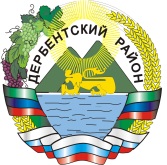 РЕСПУБЛИКА ДАГЕСТАНСОБРАНИЕ ДЕПУТАТОВ МУНИЦИПАЛЬНОГО РАЙОНА «ДЕРБЕНТСКИЙ РАЙОН»368600, РД, г. Дербент, ул. Гагарина, 23«__25__»  ____июля____ 2017 г.                                                                               № __9/1____      РЕШЕНИЕ                О принятии к сведению отчета об исполнении бюджетаМР «Дербентский район» за 6 месяцев 2017 годаРассмотрев отчет об исполнении бюджета МР «Дербентский район» за   6 месяцев 2017 года, собрание депутатов МР «Дербентский район»РЕШАЕТ:Принять к сведению отчёт об исполнении бюджета МР «Дербентский район» за 6 месяцев 2017 года по доходам в сумме 556552,0 тыс. рублей, по расходам в сумме 548869,2 тыс. рублей с показателями:по доходам бюджета МР «Дербентский район» за 6 месяцев 2017 года согласно приложению № 1 к настоящему решению;по распределению расходов бюджета МР «Дербентский район» за 6 месяцев 2017 года по разделам и подразделам функциональной классификации расходов бюджетов РФ согласно приложению № 2 к настоящему решению;по ведомственной структуре расходов бюджета МР «Дербентский район» за 6 месяцев 2017 года согласно приложению № 3 к настоящему решению;по распределению расходов бюджета МР «Дербентский район» за 6 месяцев 2017 года по разделам, подразделам, целевым статьям, видам расходов функциональной классификации расходов бюджетов РФ согласно приложению № 4 к настоящему решению;по источникам внутреннего финансирования дефицита бюджета МР «Дербентский район» за 6 месяцев 2017 года согласно приложению № 5 к настоящему решению. Настоящее решение вступает в силу со дня его официального опуб-      ликования.Председатель Собрания депутатовМР «Дербентский район»                                                                 М.А.Семедов  